UNIDAD TECNICO PEDAGOGICO 2020 –APRENDIENDO EN LINEA   MINERAL 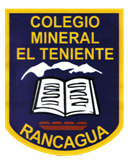 CORREO INSTITUCIONAL DOCENTE: marcela.banda@colegio-mineralelteniente.clGUIA DE APRENDIZAJE UNIDAD 2   N° DE GUÍA: 08RECURSO: PPT, Fabula, video, material de apoyo.                                    ASIGNATURA: Religión. NOMBRE ESTUDIANTE: ______________________________________________________CURSO: 1° Básico             LETRA: ______           FECHA: __________________O.A: Elegir las palabras que te da a entender el valor de la Honestidad, marcando tu respuesta con una X y coloreándola.     Contenido: Hoy tendrás que leer esta hermosa Fábula “La Zorra y el leñador” que nos dará una lección de Honestidad. Explicación: Con la ayuda de un adulto te pido que puedas leer esta fábula y luego puedas desarrollar las demás actividades.  Una fantástica fábula sobre la honestidad para niños: ‘La zorra y el leñador’Unos cazadores perseguían a una pequeña zorra, que asustada, llegó corriendo hasta una zona del bosque en donde trabajaba un leñador. La zorra, al ver al leñador, le pidió ayuda:– Por favor, leñador, escóndeme en tu cabaña. Me persiguen unos cazadores. ¿Puedes ayudarme? -Claro que sí, dijo asombrado el leñador- y abrió la puerta de su cabaña para que la zorra pudiera entrar. Entonces llegaron los cazadores, y al ver al leñador, le preguntaron:– Perdone usted, buen hombre… ¿no habrá visto por casualidad un zorro corriendo por aquí? Y el leñador contestó:	– ¿Un zorro? Pues no, la verdad… Sin embargo, mientras decía esto, señalaba con la mano a su cabaña, indicando con gestos a los cazadores que se encontraba allí. Pero los cazadores no entendieron muy bien qué quería decir con la mano, así que continuaron su camino y se alejaron, mientras que la zorra, que lo había visto todo a través de una rendija, salió de la cabaña y se puso a andar en la dirección contraria a la que habían tomado los hombres.– ¡Eh, zorra! - dijo entonces el leñador- ¿No me vas a dar las gracias por haberte ayudado? La zorra, un tanto apenada, se dio la vuelta y contestó:– Si tu hubieras obedecido a tus palabras, te las daría. No olvides que:  El valor de la honestidad, es aquel que nos lleva a cumplir nuestra palabra.1.- ¿Qué le pidió la zorra al leñador?a) Socorro  b)  Auxilioc)Ayudad) Todas las anteriores.2.- ¿Cumplió el leñador su promesa?a) La engañob) No cumplió su palabrac) No fue Honesto con su palabrad) Toda las anteriores. 